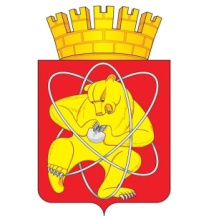 Городской округ «Закрытое административно – территориальное образование  Железногорск Красноярского края»АДМИНИСТРАЦИЯ ЗАТО г. ЖЕЛЕЗНОГОРСКПОСТАНОВЛЕНИЕ13.05.2020 										      858г. ЖелезногорскО внесении изменений в постановление Администрации ЗАТО г. Железногорск от  28.06.2013 № 1036 «Об утверждении положения об оплате труда руководителя Муниципального автономного учреждения культуры «Парк культуры и отдыха им. С.М. Кирова»В соответствии со статьей 145 Трудового кодекса Российской Федерации, Федеральным законом от 03.11.2016 № 174-ФЗ «Об автономных учреждениях», Уставом ЗАТО Железногорскпостановляю:1. Внести в приложение к постановлению Администрации ЗАТО г. Железногорск от  28.06.2013 № 1036 «Об утверждении положения об оплате труда руководителя Муниципального автономного учреждения культуры «Парк культуры и отдыха им. С.М. Кирова» (далее – положение об оплате труда) следующие изменения:1.1. Приложение № 5 к положению об оплате труда изложить согласно приложению № 1 к настоящему постановлению.2. Управлению делами Администрации ЗАТО г. Железногорск (Е.В. Андросова) довести до сведения населения настоящее постановление через газету «Город и горожане».3. Отделу общественных связей Администрации ЗАТО г. Железногорск               (И.С. Пикалова) разместить настоящее постановление на официальном сайте городского округа «Закрытое административно-территориальное образование Железногорск Красноярского края» в информационно-телекоммуникационной сети Интернет.4. Контроль над исполнением настоящего постановления возложить на заместителя Главы ЗАТО г. Железногорск по социальным вопросам Е.А. Карташова.5. Настоящее постановление вступает в силу после его официального опубликования.Глава ЗАТО г. Железногорск					 	                   И.Г. КуксинКРИТЕРИИ ОЦЕНКИ РЕЗУЛЬТАТИВНОСТИ И КАЧЕСТВА ДЕЯТЕЛЬНОСТИ УЧРЕЖДЕНИЯ ДЛЯ УСТАНОВЛЕНИЯ РУКОВОДИТЕЛЮ ВЫПЛАТ ЗА ВАЖНОСТЬ ВЫПОЛНЯЕМОЙ РАБОТЫ, СТЕПЕНЬ САМОСТОЯТЕЛЬНОСТИ И ОТВЕТСТВЕННОСТИ ПРИ ВЫПОЛНЕНИИ ПОСТАВЛЕННЫХ ЗАДАЧ, ЗА КАЧЕСТВО ВЫПОЛНЯЕМЫХ РАБОТ                                                                           Приложение № 1к постановлению Администрации                                                                            ЗАТО г. Железногорск                                                                         от 13.05.2020 № 858Приложение № 5 к положению об оплате труда руководителя Муниципального автономного учреждения культуры «Парк культуры и отдыха им. С.М. Кирова»ДолжностьКритерий оценки эффективности и качества деятельности учрежденияУсловияУсловияРазмер к окладу (должностному окладу), ставки заработной платы, %ДолжностьКритерий оценки эффективности и качества деятельности учрежденияНаименованиеИндикаторРазмер к окладу (должностному окладу), ставки заработной платы, %Директор Выплаты за важность выполняемой работы, степень самостоятельности и ответственность при выполнении поставленных задачВыплаты за важность выполняемой работы, степень самостоятельности и ответственность при выполнении поставленных задачВыплаты за важность выполняемой работы, степень самостоятельности и ответственность при выполнении поставленных задачВыплаты за важность выполняемой работы, степень самостоятельности и ответственность при выполнении поставленных задачДиректор эффективность финансово-экономической деятельностинарушение финансово - хозяйственной деятельностиотсутствие предписаний и нарушений по итогам проведенной проверки10Директор эффективность финансово-экономической деятельностинарушение финансово - хозяйственной деятельностиотсутствие проверки или своевременное устранение предписаний и нарушений в установленные сроки5Директор эффективность финансово-экономической деятельностирост доходов учреждения от приносящей доход деятельности в отчетном периоде по отношению к аналогичному периоду прошлого года (I кв, пол года, 9 мес, год по данным формы ОКУД 0503737, КОСГУ 130, графа 9)свыше 100 – 102%10Директор эффективность финансово-экономической деятельностирост доходов учреждения от приносящей доход деятельности в отчетном периоде по отношению к аналогичному периоду прошлого года (I кв, пол года, 9 мес, год по данным формы ОКУД 0503737, КОСГУ 130, графа 9)свыше 102 до 104%15Директор эффективность финансово-экономической деятельностирост доходов учреждения от приносящей доход деятельности в отчетном периоде по отношению к аналогичному периоду прошлого года (I кв, пол года, 9 мес, год по данным формы ОКУД 0503737, КОСГУ 130, графа 9)свыше 104 до 106%20Директор эффективность финансово-экономической деятельностирост доходов учреждения от приносящей доход деятельности в отчетном периоде по отношению к аналогичному периоду прошлого года (I кв, пол года, 9 мес, год по данным формы ОКУД 0503737, КОСГУ 130, графа 9)свыше 106%25Директор эффективность финансово-экономической деятельностипривлечение внебюджетных средств (грантовые конкурсы, спонсорская помощь, благотворительная деятельность), направляемых на развитие учрежденияот 20 000 руб. до 200 000 руб.5Директор эффективность финансово-экономической деятельностипривлечение внебюджетных средств (грантовые конкурсы, спонсорская помощь, благотворительная деятельность), направляемых на развитие учреждениясвыше 200 000 руб.10Директор эффективность финансово-экономической деятельностидостижение целевого показателя средней заработной платы отдельных категорий работников учреждения (в соответствии с Указами Президента)достижение целевого показателя средней заработной платы5Директор создание условий для развития деятельности зоосадапополнение коллекцийдиких и домашних животных, растенийприобретение животных, растений5 за факт наличияДиректор Выплаты за качество выполняемых работВыплаты за качество выполняемых работВыплаты за качество выполняемых работВыплаты за качество выполняемых работДиректор создание условий для развития культурно-досуговой деятельностивнедрение и использование инновационных технологий  в   деятельности учрежденияпоявление новых форматов работы, программ, постановок, аналогов которых раньше не было в учреждении. Использование впервые технических средств, ранее не использовавшихся в учреждении10 за факт наличияДиректор повышение качества предоставляемых услуг сохранение объектов, расположенных на территории парка (малые архитектурные формы, арт-объекты)сохранение внешнего вида объектов, своевременные реставрационные работы10Директор повышение качества предоставляемых услуг осуществление проектной деятельностиучастие в грантовых программах, конкурсах 5Директор повышение качества предоставляемых услуг осуществление проектной деятельностипобеда в грантовых программах, конкурсах10Директор повышение качества предоставляемых услуг отсутствие обоснованных жалоб на работу учрежденияотсутствие письменных (в том числе в электронном виде) жалоб10Директор повышение качества предоставляемых услуг достижения коллективов учреждений в фестивалях, конкурсах, смотрах регионального, федерального и международного уровней. Участие сотрудников учреждения в качестве судей в данных мероприятияхналичие призеров, победителей, членов жюри, экспертов.5 за факт наличияДиректор обеспечение безопасных условий в работе учреждениясоответствие учреждения требованиям надзорных органов и Учредителяотсутствие предписаний или нарушений по итогам проведенной проверки 10Директор обеспечение безопасных условий в работе учреждениясоответствие учреждения требованиям надзорных органов и Учредителяотсутствие проверки илиустранение предписаний и нарушений в установленные сроки5Директор обеспечение безопасных условий в работе учреждениясоблюдение трудового законодательства отсутствие предписаний и нарушений по итогам проведенной проверки10Директор обеспечение безопасных условий в работе учреждениясоблюдение трудового законодательства отсутствие проверки илиустранение предписаний и нарушений в установленные сроки5Директор управленческая культурасвоевременное и качественное предоставление отчетных и первичных документов отсутствие замечаний к срокам предоставления и качеству отчетов и первичных документов10Директор эффективность реализуемой кадровой политикиотсутствие конфликтных ситуаций в коллективефакт отсутствия письменных жалоб (в том числе электронных)5Директор эффективность реализуемой кадровой политикипривлечение молодых специалистовзаключение трудовых договоров со специалистами, не старше 35 лет, окончившими  высшеи или средние образовательные учреждения не позднее 5 лет до приема на работу5 за факт наличияДиректор эффективность реализуемой кадровой политикиповышение квалификации работников учрежденияналичие работников, прошедших курсы повышения квалификации5 за факт наличия